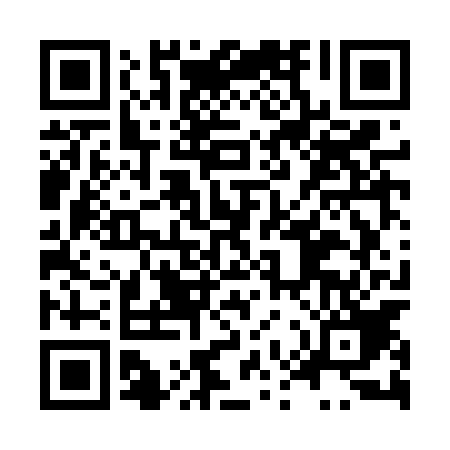 Ramadan times for Cieplewo, PolandMon 11 Mar 2024 - Wed 10 Apr 2024High Latitude Method: Angle Based RulePrayer Calculation Method: Muslim World LeagueAsar Calculation Method: HanafiPrayer times provided by https://www.salahtimes.comDateDayFajrSuhurSunriseDhuhrAsrIftarMaghribIsha11Mon4:104:106:0911:553:435:425:427:3512Tue4:074:076:0711:553:455:445:447:3713Wed4:054:056:0411:553:475:465:467:3914Thu4:024:026:0211:543:485:485:487:4115Fri3:593:595:5911:543:505:505:507:4316Sat3:563:565:5711:543:515:525:527:4517Sun3:543:545:5411:543:535:545:547:4818Mon3:513:515:5211:533:545:565:567:5019Tue3:483:485:4911:533:565:585:587:5220Wed3:453:455:4711:533:586:006:007:5421Thu3:423:425:4411:523:596:026:027:5622Fri3:393:395:4211:524:016:036:037:5923Sat3:363:365:3911:524:026:056:058:0124Sun3:333:335:3711:524:036:076:078:0325Mon3:303:305:3411:514:056:096:098:0626Tue3:273:275:3211:514:066:116:118:0827Wed3:243:245:2911:514:086:136:138:1028Thu3:213:215:2711:504:096:156:158:1329Fri3:183:185:2511:504:116:176:178:1530Sat3:153:155:2211:504:126:196:198:1831Sun4:124:126:2012:495:147:207:209:201Mon4:094:096:1712:495:157:227:229:232Tue4:054:056:1512:495:167:247:249:253Wed4:024:026:1212:495:187:267:269:284Thu3:593:596:1012:485:197:287:289:315Fri3:563:566:0712:485:207:307:309:336Sat3:523:526:0512:485:227:327:329:367Sun3:493:496:0212:475:237:347:349:398Mon3:453:456:0012:475:247:357:359:419Tue3:423:425:5712:475:267:377:379:4410Wed3:383:385:5512:475:277:397:399:47